СОВЕТ ДЕПУТАТОВ МУНИЦИПАЛЬНОГО ОКРУГАЧЕРТАНОВО ЮЖНОЕРЕШЕНИЕ18.08.2015 № 01-03-61/15	В соответствии с пунктом 5 статьи 1 Закона города Москвы от 11 июля 2012 года № 39 «О наделении органов местного самоуправления в городе Москве отдельными полномочиями города Москвы» и обращением Департамента средств массовой информации и рекламы города Москвы от 06 августа 2015 года № 02-40-5677/15 Совет депутатов муниципального округа Чертаново Южное РЕШИЛ:Согласовать проект схемы размещения нестационарных торговых объектов со специализацией «Печать» на территории района Чертаново Южное согласно приложению.Настоящее решение вступает в силу со дня его принятия.Направить настоящее решение в Департамент территориальных органов исполнительной власти города Москвы, Департамент средств массовой информации и рекламы города Москвы, префектуру ЮАО, управу района Чертаново Южное.Опубликовать настоящее решение в бюллетене «Московский муниципальный вестник» и на сайте муниципального  округа Чертаново Южное.Контроль за исполнением настоящего решения возложить на главу муниципального округа Чертаново Южное Новикова А.А.Глава муниципального округаЧертаново Южное                                                               А.А. НовиковПриложение к решению Совета депутатов муниципального округа Чертаново Южное от 18 августа  2015 № 01-03-61/15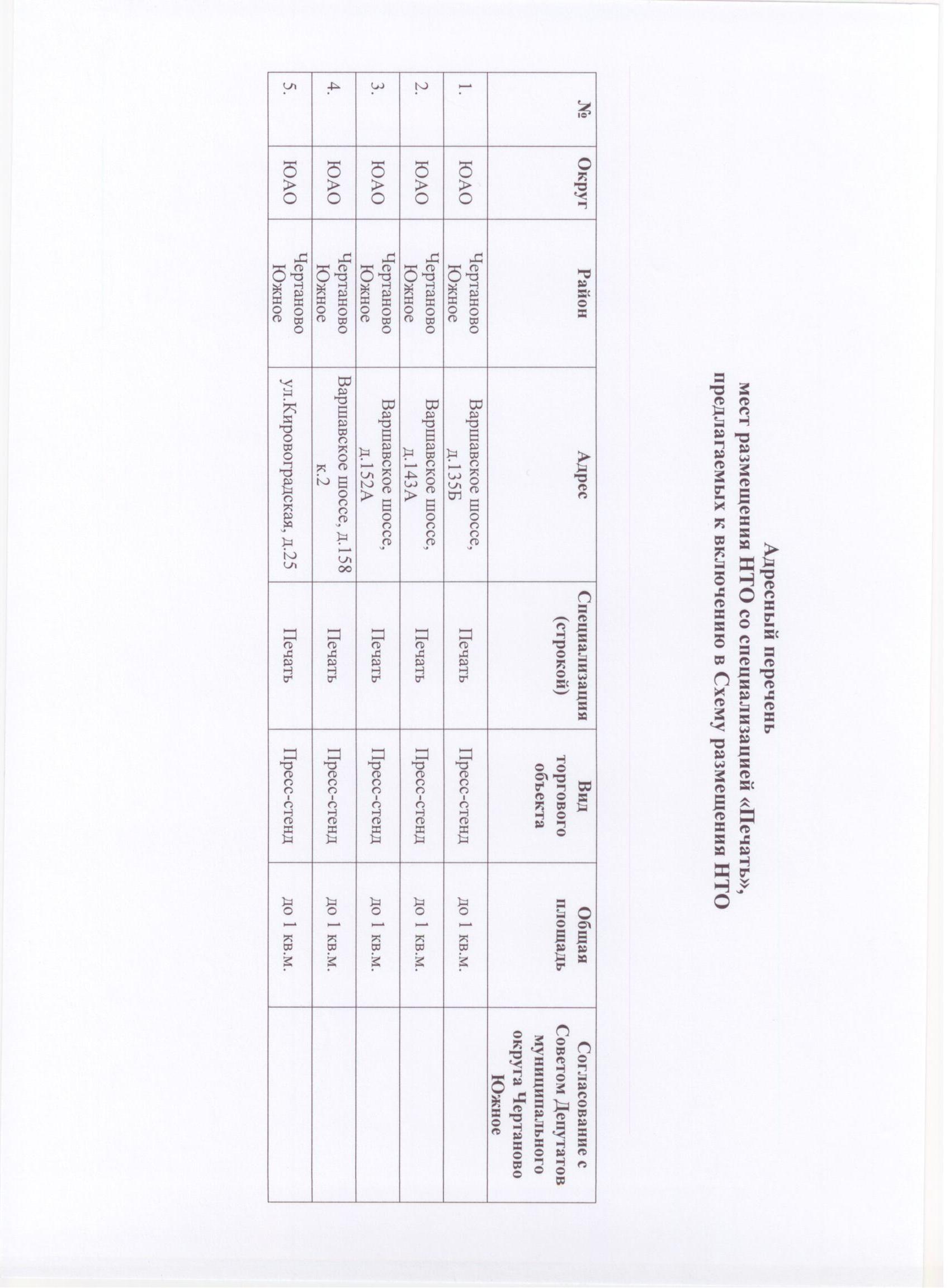 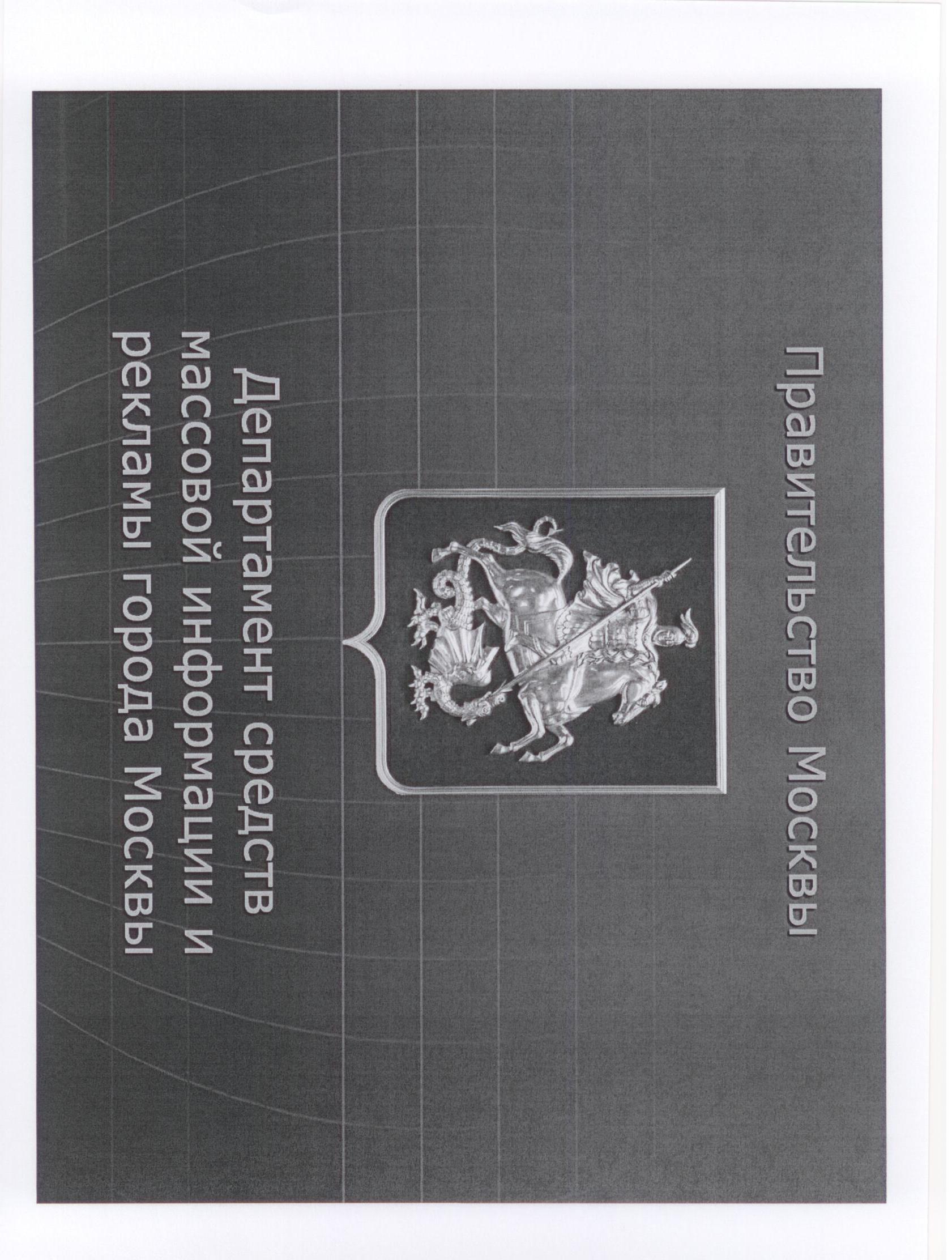 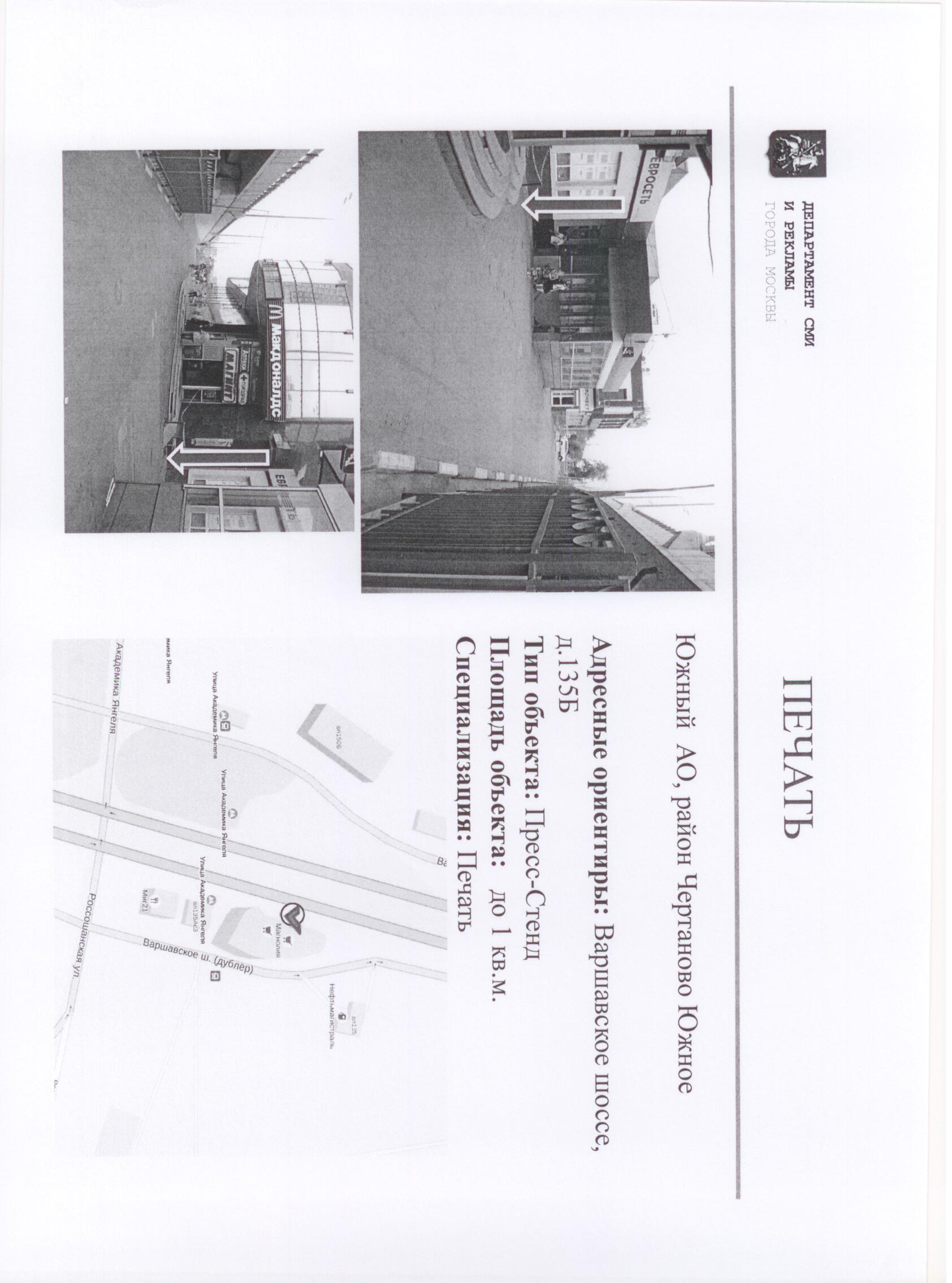 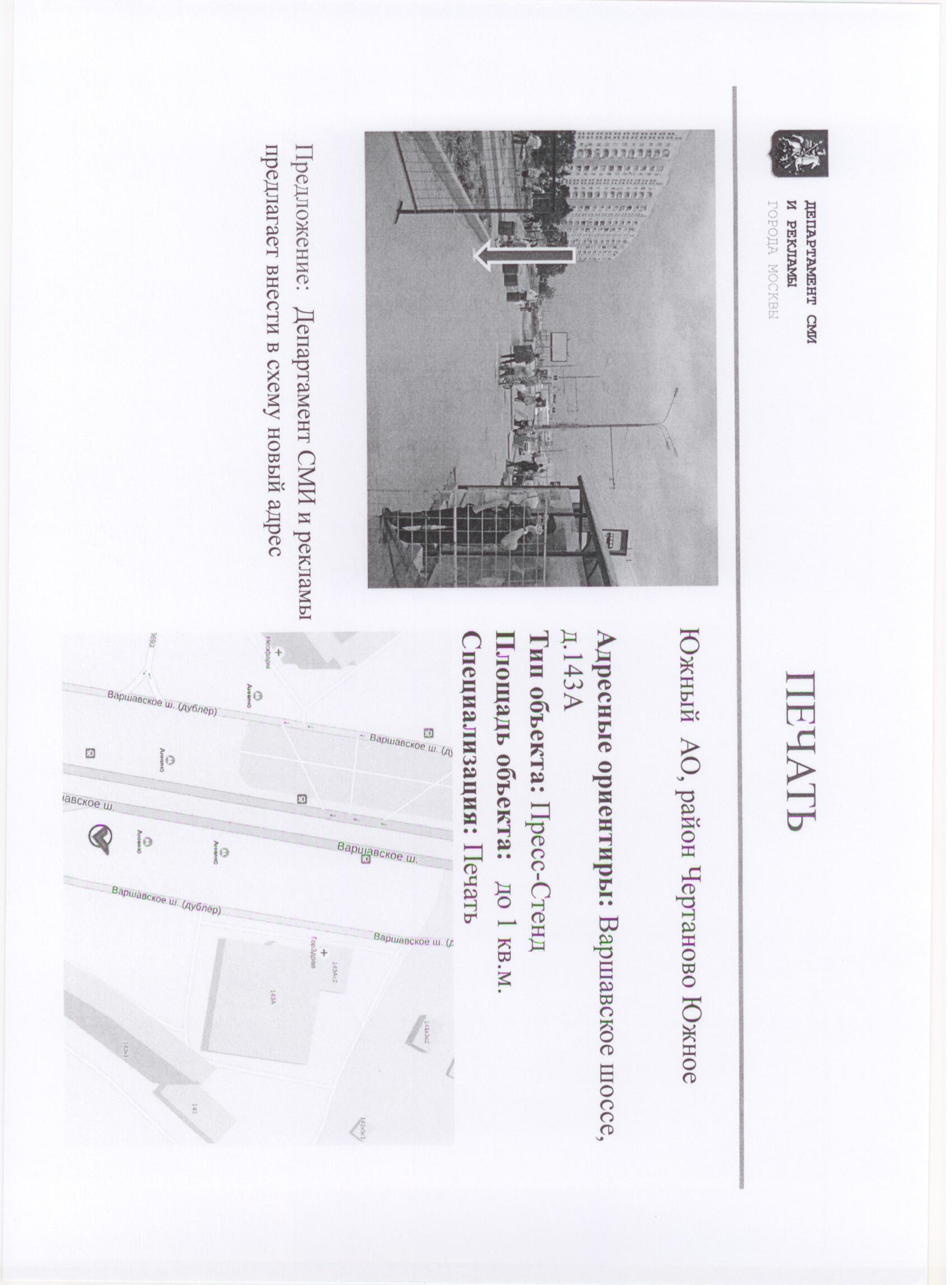 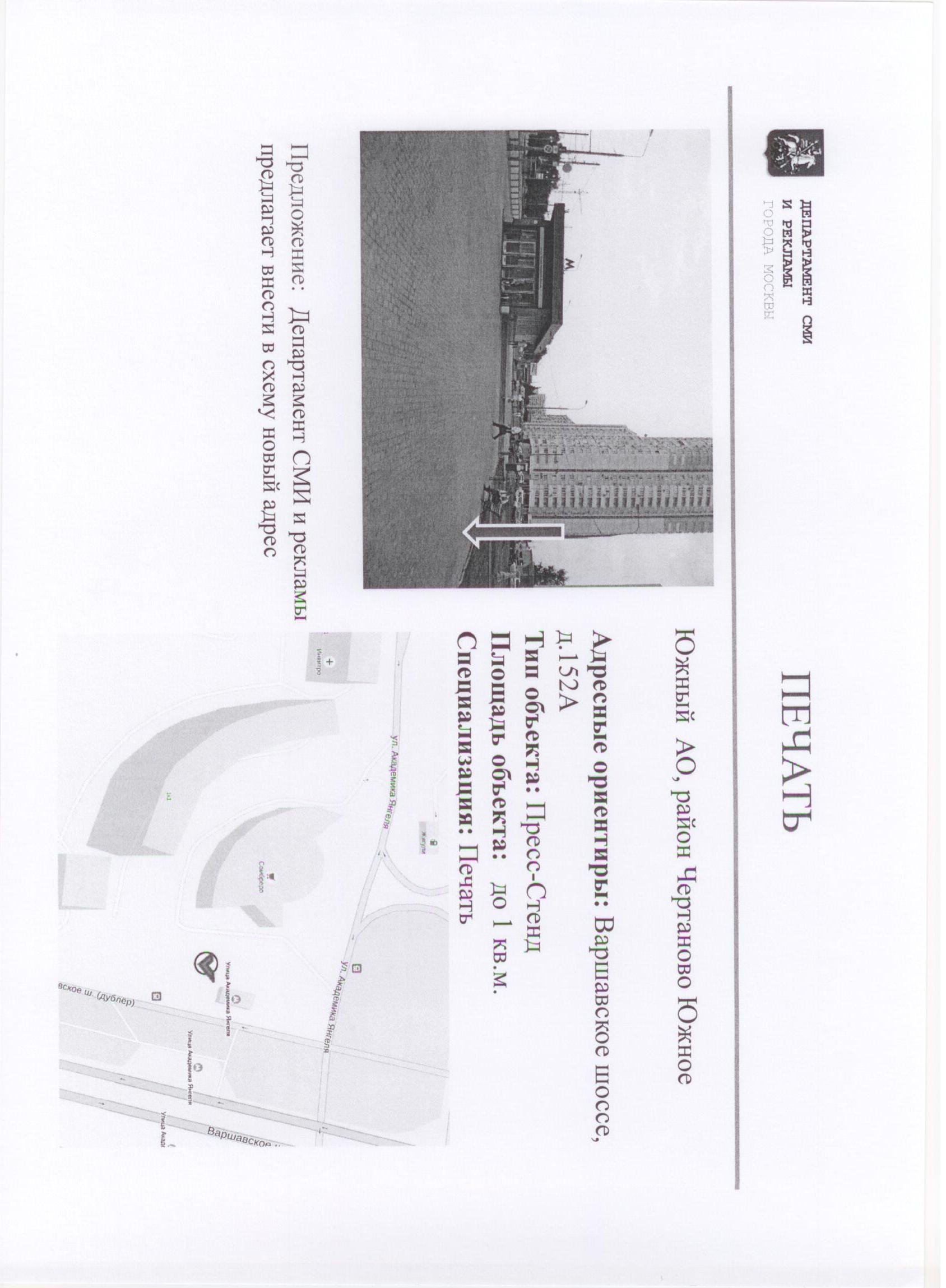 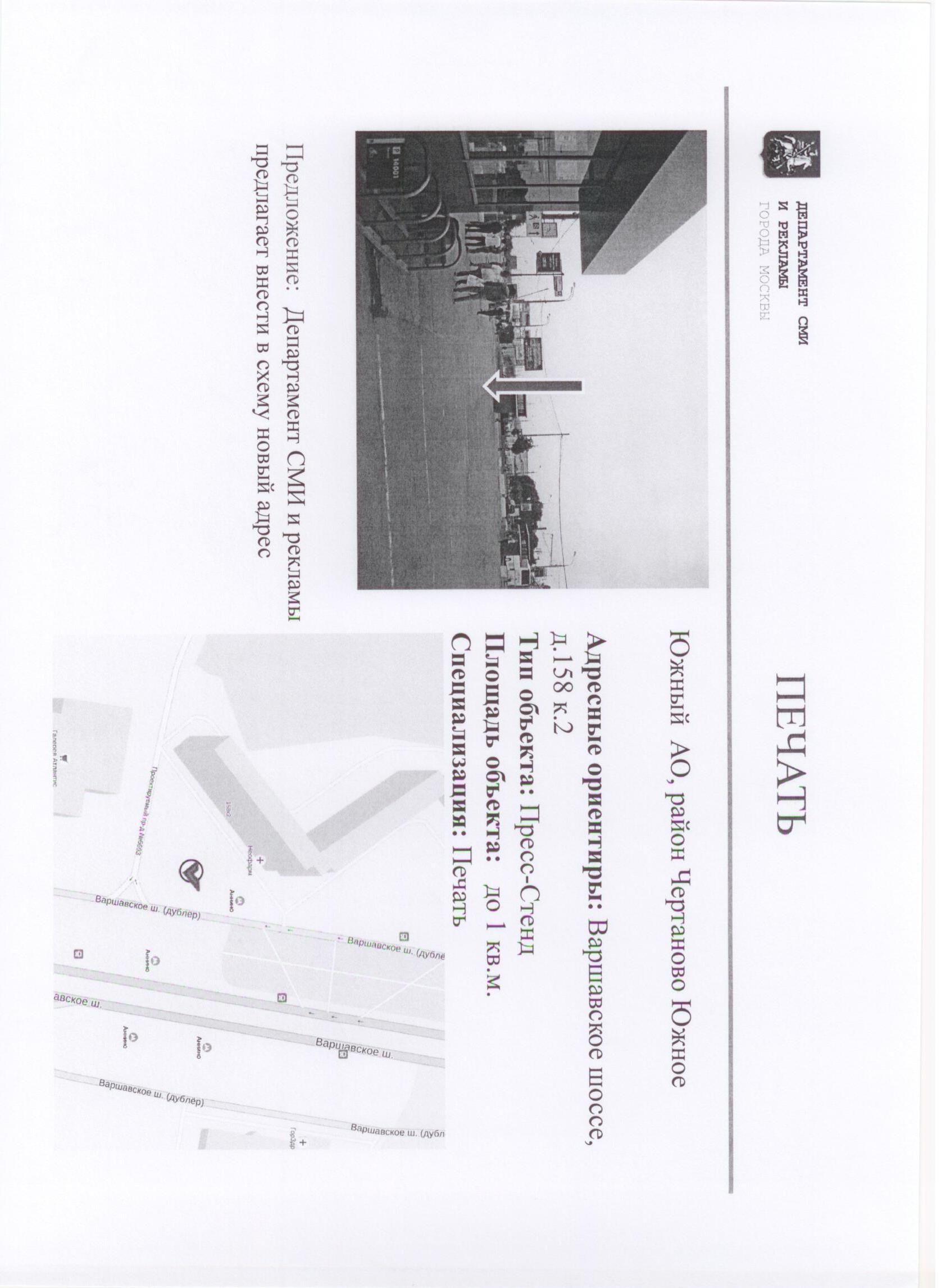 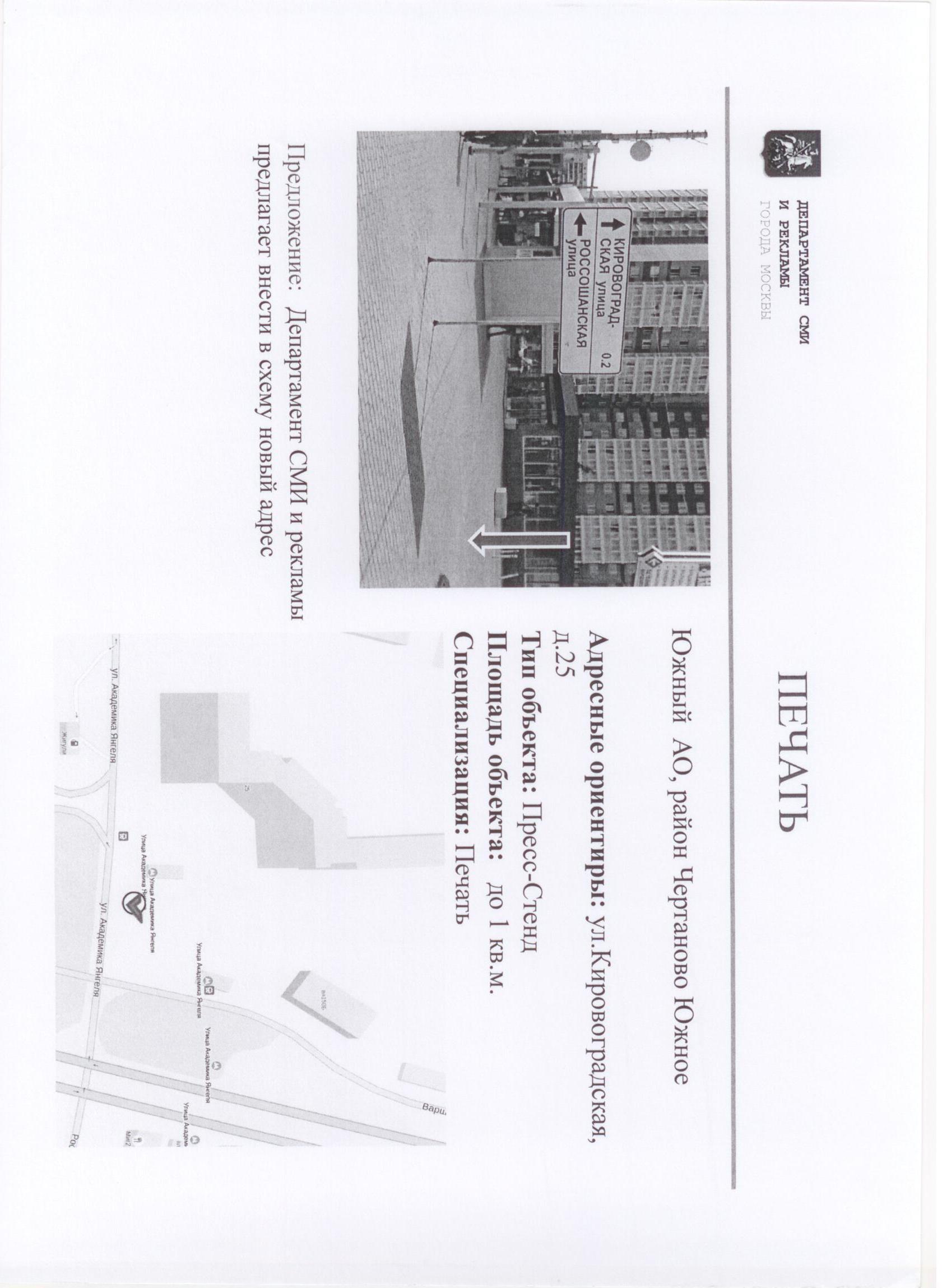 О согласовании проекта схемы размещения нестационарных торговых объектов со специализацией «Печать» на территории района Чертаново Южное